Internal Review Application SUPPORTING STATEMENTS TEMPLATE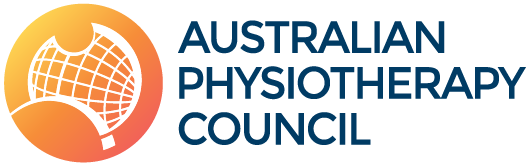 This template can be used to provide supporting statements addressing the grounds for an Internal Review.Please note:An application for an Internal Review must be made within 14 calendar days of your assessment outcome. Applications made more than 14 calendars after your assessment outcome was issued will not be accepted.You can address one or both of the grounds for Internal Review. Your application must address at least one of the grounds for Internal Review.You can include as many statements as is necessary to address the grounds, however please limit each statement to a maximum of 200 words.Your statements must relate to the grounds for Internal Review being addressed.If you do not address the grounds for Internal Review, your application will not be accepted.If more space is required, please continue on a separate sheetAssessment Date: Assessment TypeA) The procedural requirements as specified in Council communications were not followed in a significant manner or to a significant extent.A) The procedural requirements as specified in Council communications were not followed in a significant manner or to a significant extent.B) The candidate’s performance was adversely affected by significant deficiencies in the examination procedures beyond the control of the candidate.B) The candidate’s performance was adversely affected by significant deficiencies in the examination procedures beyond the control of the candidate.